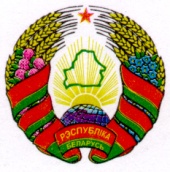 ГОРАЦКI   РАЁННЫ	                                 ГОРЕЦКИЙ РАЙОННЫЙВЫКАНАУЧЫ КАМIТЭТ                            ИСПОЛНИТЕЛЬНЫЙ КОМИТЕТСАУСКI  СЕЛЬСКI 		                       САВСКИЙ СЕЛЬСКИЙВЫКАНАУЧЫ КАМIТЭТ 		             ИСПОЛНИТЕЛЬНЫЙ КОМИТЕТРАШЭННЕ			                     РЕШЕНИЕаг. Сава                                                        аг. Сава22 июня 2023 г.  № 6-4О направлении резервного фонда Савского сельского исполнительного комитета На основании статьи 42 Бюджетного кодекса Республики Беларусь, пункта 5 Инструкции о порядке расходования средств резервного фонда Савского сельского исполнительного комитета, утвержденной решением Савского сельского исполнительного комитета от 22.06.2023г. № 6-4, Савский сельский исполнительный комитет РЕШИЛ:1. Направить средства резервного фонда Савского сельского исполнительного комитета, предусмотренные в бюджете сельского Совета по разделу  «Общегосударственная деятельность» подразделу  «Резервные фонды» виду «Резервные фонды органов местных исполнительных и распорядительных органов», в сумме 346,00 рублей на:- оплату услуги по подписке 346,00 рублей2. Контроль за выполнением настоящего решения возложить на председателя Савского сельского исполнительного комитета Масловского В.Л.3. Настоящее решение вступает в силу со дня его принятия.Председатель                                                                       В.Л. МасловскийУправляющий делами						Т.В.ПриходькоПриложение к решению председателяСавского сельского исполнительного комитета                                                                                 22.06.2023 г. № 6-4Изменения, внесенные в расходнуючасть бюджета сельсовета в июне 2023 годаРАСХОДЫгод2 кварталР.01 Гл.10 Под Р. 09 Вид 4 Пар. 500-346,00-346,00Ст.90.01.00-346,00-346,00Р.01 Гл.10 Под Р. 01 Вид 4 Пар. 504+346,00+346,00Ст.10.10.08+346,00+346,00ИТОГО0,00,00